OBEC  VYSOKÁ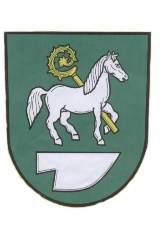 Vysoká 90793 99 VysokáIČ: 00296465Obec Vysoká obdržela ze strany Moravskoslezského kraje investiční dotaci ve výši: 342.200,-Kč na realizaci projektu: „Pořízení projektové dokumentace pro provedení stavby-Výstavba pečovatelských bytů v obci Vysoká“ (03393/2021/RRC), který byl podpořen v rámci Programu na podporu přípravy projektové dokumentace 2021.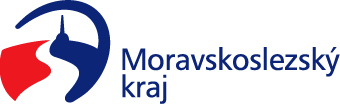 